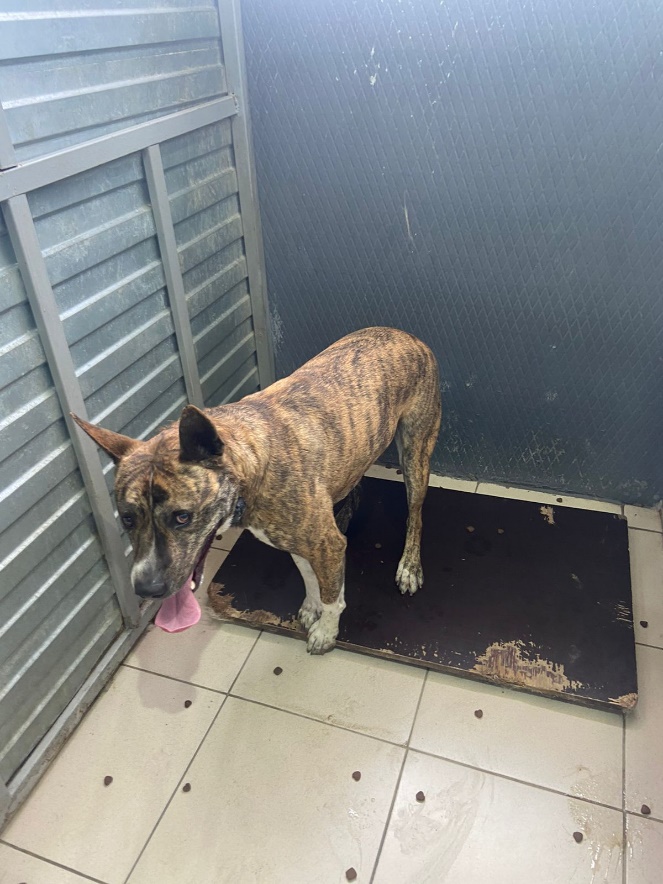 № 409Отловлено: 16.06.2023ул. Проспект Победы, 26Вид: собака.Порода/пол: стафф, кобель.Окрас: рыжий с черным.Возраст: 3 года.Вес: 26 кг.Рост: 49 см. в холке.Приметы: Особенности поведения:АгрессивныйИН: Вакцинация: Кастрация: ранееВет. паспорт: нет